ΜΕΡΑ 4Ανάγνωσημαλλί               μέλιμία                   λίμαΛίνα                  Λένα Αντίγραψε στο τετράδιό σου τις παρακάτω λέξεις:μέλι                μαλλίΓράψε την πρώτη συλλαβή της εικόνας.                          λε   λα  λι   λα    …….                                                     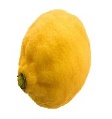              ……...                          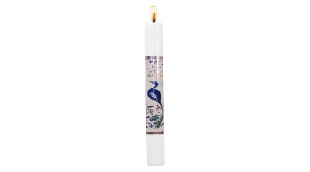    ……..                                              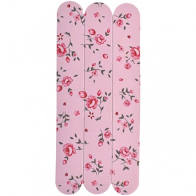            ……...                                                      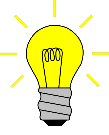 ΜΕΡΑ 5Ανάγνωση.Ένα λεμόνι.              Ένα λεμόνι.Ένα μέλι.                   Ένα μέλι.Ένα μαλλί.                  Ένα μαλλί.Αντίγραψε στο τετράδιό σου τις λέξεις:              Λόλα                         ΛέναΔιάβασε την λέξη και δείξε την αντίστοιχη εικόνα.μέλι                    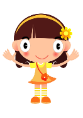 λεμόνι                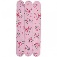 λίμα                     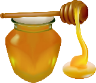 Λόλα                      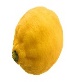 ΜΑΘΗΜΑΤΙΚΑΣυμπλήρωσε τους αριθμούς που λείπουν.Ο παρακάτω σύνδεσμος είναι ένα κουίζ που δημιούργησα για τον Ένρικ. Είναι για τις διακοπές του Πάσχα. Μπορείτε να κάνετε εξάσκηση όσες φορές θέλετε.https://wordwall.net/resource/1338619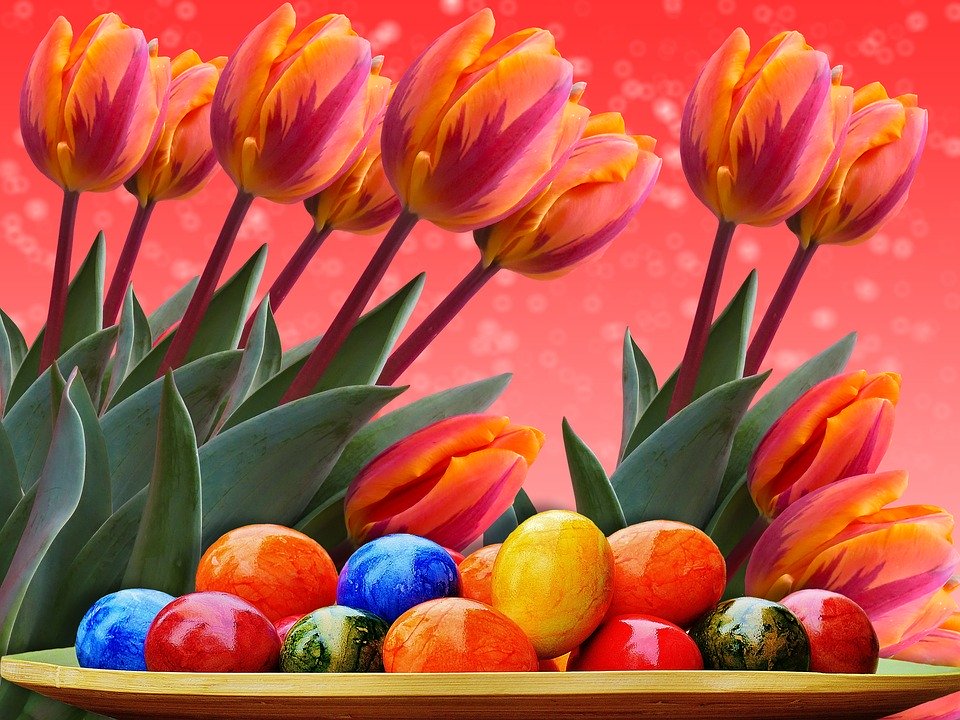 ΘΕΡΜΕΣ ΕΥΧΕΣ ΓΙΑ ΚΑΛΟ ΠΑΣΧΑ      ΚΑΙ ΚΑΛΗ ΑΝΑΣΤΑΣΗ!!!1213235257279291113151719